Vous pouvez répondre aux trois prochaines questions ici ou dans votre lettre de candidature.Merci d’avoir rempli le Formulaire de candidature pour le Conseil sur l’équité du SPO.Prochaines étapes :Envoyer votre formulaire de candidature et tous les documents exigés (lettre d’intention, résumé, lettre de votre organisation communautaire, et entente sur la mission et les responsabilités) :Courriel :  whitneykcatalyst@gmail.com ou Poste :Unité des ressources et relations pour la diversité
474 rue Elgin, Ottawa, ON K2P 2E6À propos de vous   À propos de vous   À propos de vous   À propos de vous   CoordonnéesCoordonnéesCoordonnéesCoordonnéesNom  AdresseNuméros de téléphone Cellulaire:Courriel Quelle est votre tranche d’âge? Quelle est votre tranche d’âge? 18-3030-65Plus de 65Êtes-vous résident d’Ottawa?Êtes-vous résident d’Ottawa?OuiNon4.    Quelle communauté représenterez-vous sur le Conseil? 4.    Quelle communauté représenterez-vous sur le Conseil? Communauté autochtone Communauté confessionnelleCommunauté racialisée5.    Comment décririez-vous votre identité de genre?5.    Comment décririez-vous votre identité de genre?FemmeHommeFluide de genreNon-binaireAutre6.    La langue de travail du Conseil est l’anglais. Quelles langues parlez-vous aisément?6.    La langue de travail du Conseil est l’anglais. Quelles langues parlez-vous aisément?AnglaisFrançaisParfaitement bilingue dans les deux langues officiellesAutres languesveuillez préciser: Veuillez s’il vous plait décrire brièvement vos compétences et/ou expériences dans les domaines suivants: Pensée critiqueCapacités de communication  (ex. écoute active)Capacité d’instaurer la confianceCompétences intersectorielles pour travailler avec un certain éventail de membres de la communauté Viens de/travaille avec une communauté marginalisée (veuillez spécifier) Pourquoi êtes-vous intéressé à devenir membre du Conseil?  À quelles activités communautaires avez-vous participé qui sont pertinentes quant à la mission du Conseil? Êtes-vous actuellement devant une cour pour une affaire criminelle?Êtes-vous actuellement devant une cour pour une affaire criminelle?OuiNonSi oui, veuillez spécifier :Êtes-vous d’accord pour que soit réalisée une vérification des antécédents criminels? (Les couts de la vérification seront couverts par le Service de police d’Ottawa)Êtes-vous d’accord pour que soit réalisée une vérification des antécédents criminels? (Les couts de la vérification seront couverts par le Service de police d’Ottawa)OuiNonComprenez-vous et acceptez-vous la mission et les responsabilités du Conseil sur l’équité police-collectivité (ici joint)?Comprenez-vous et acceptez-vous la mission et les responsabilités du Conseil sur l’équité police-collectivité (ici joint)?OuiNonVeuillez s’il vous plait donner le nom de deux personnes comme références avec qui nous pouvons parler de vos compétences et activités communautaires Veuillez s’il vous plait donner le nom de deux personnes comme références avec qui nous pouvons parler de vos compétences et activités communautaires 
 Référence #1: 
 Référence #1: Nom Numéro de téléphoneCourriel
 Référence #2:
 Référence #2:Nom Numéro de téléphoneCourriel Affiliation organisationnelleAffiliation organisationnelleUne organisation avec laquelle vous avez un lien étroit (membre du CA, membre du personnel, bénévole):Une organisation avec laquelle vous avez un lien étroit (membre du CA, membre du personnel, bénévole):Nom de l’organisationAdresse
15.  Personne contact à cette organisation 
15.  Personne contact à cette organisation NomTéléphoneCourriel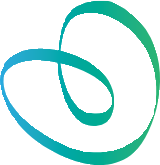 